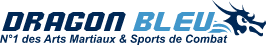 FORMULAIRE POUR DEMANDE DEVIS A COMPLETERNOM DU CLUB :NOM CONTACT :TELEPHONE CONTACT : MAIL CONTACT : ADRESSE : SKUNOM DU PRODUITTAILLECOLORISQUANTITE